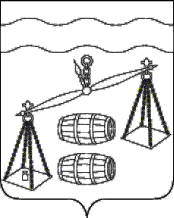 Администрация  сельского поселения"Деревня Юрьево"Сухиничский район Калужская областьПОСТАНОВЛЕНИЕ   от 04.10.2023года			                               		№ 37        	В соответствии с постановлением администрации сельского поселения «Деревня Юрьево» от 05.08.2020 № 40 «Об утверждении Порядка принятия решения о разработке муниципальных программ сельского поселения «Деревня Юрьево», их формирования, реализации и проведения оценки эффективности реализации», руководствуясь Уставом сельского поселения «Деревня Юрьево», администрация СП «Деревня Юрьево»ПОСТАНОВЛЯЕТ:Внести в постановление администрации сельского поселения «Деревня Юрьево» от 03.10.2019 №34 "Об утверждении муниципальной программы  СП «Деревня Юрьево» «Благоустройство территории в СП «Деревня Юрьево» на 2020-2025 годы" (далее - постановление) следующие изменения: 	1.1. Пункт 1 постановления изложить в следующей редакции: "Утвердить муниципальную программу «Благоустройство территории в СП «Деревня Юрьево» на 2020-2026 годы" (прилагается)".	1.2. В приложении "Муниципальная программа «Благоустройство территории в СП «Деревня Юрьево» на 2020-2026 годы" (далее - программа) по всему тексту программы слова "на 2020-2025 годы" заменить на слова "на 2020-2026 годы";	1.3. В паспорте программы Объемы и источники финансирования Программы дополнить строкой " в 2026 году - 581 тыс.рублей";	1.4. Таблицу раздела 3 программы изложить в новой редакции согласно приложению №1 к настоящему постановлению.	1.5. Таблицу раздела 6 Программы изложить в новой редакции согласно приложению №2 к настоящему постановлению.2. Настоящее постановление вступает в силу после его обнародования.3. Контроль за исполнением настоящего постановления оставляю за собой.    Глава  администрации сельского    поселения «Деревня Юрьево»                                               Т. Н. Закутняя  Приложение №1к постановлению № 37от 04.10.2023г.Приложение №2к постановлению №37от 04.10.2023г.О внесении изменений в постановление администрации СП «Деревня Юрьево» от 03.10.2019 №34 "Об утверждении муниципальной программы сельского поселения «Деревня Юрьево» «Благоустройство территории в СП «Деревня Юрьево» на 2020-2025 годы» №п/пНаименование индекатора (показателя)Ед. измЗначение по годамЗначение по годамЗначение по годамЗначение по годамЗначение по годамЗначение по годамЗначение по годамЗначение по годамЗначение по годам№п/пНаименование индекатора (показателя)Ед. измГод, предшествующий году разработки муниципальной программыГод, разработки муниципальной программыРеализация муниципальной программыРеализация муниципальной программыРеализация муниципальной программыРеализация муниципальной программыРеализация муниципальной программыРеализация муниципальной программыРеализация муниципальной программы№п/пНаименование индекатора (показателя)Ед. измГод, предшествующий году разработки муниципальной программыГод, разработки муниципальной программы2020 год2021 год2022 год2023 год2024 год2025 год2026 год1234567891011121Количество установленных светильников уличного освещенияшт.3533333332Ремонт о очистка питьевых колодцевшт.2422222223Количество приобретенных элемкнтов для детских игровых площадокшт.--11111114Количество разбитых клумбшт.5166543433№п/пНаименование МероприятиймуниципальнойпрограммыНаименование главного распорядителя средств бюджета МРОбъемы финансирования (тыс. руб.)Объемы финансирования (тыс. руб.)Объемы финансирования (тыс. руб.)Объемы финансирования (тыс. руб.)Объемы финансирования (тыс. руб.)Объемы финансирования (тыс. руб.)Объемы финансирования (тыс. руб.)Объемы финансирования (тыс. руб.)Объемы финансирования (тыс. руб.)Объемы финансирования (тыс. руб.)Объемы финансирования (тыс. руб.)Объемы финансирования (тыс. руб.)Объемы финансирования (тыс. руб.)№п/пНаименование МероприятиймуниципальнойпрограммыНаименование главного распорядителя средств бюджета МРИсточникифинансиро-ванияВсего20202020202120212022202220232023202420252026  1         2        3     4    5  6  6   7   7   8   8   9   9  10  1112 1.Уличное освещениеАдминистрация СП «Деревня Юрьево»Бюджет СП «Деревня Юрьево»1319182182211211236236160160170180180 2.Ремонт и очистка питьевых колодцевАдминистрация СП «Деревня Юрьево»Бюджет СП «Деревня Юрьево»16015,015,055,055,030,030,015,015,015,015,015,03.Обустройство детской площадкиАдминистрация СП «Деревня Юрьево»Бюджет СП «Деревня Юрьево»210,030,030,030,030,030,030,030,030,030,030,030,04.Проведение смотров-конкурсов по благоустройствуАдминистрация СП «Деревня Юрьево»Бюджет СП «Деревня Юрьево»42,0  6,0  6,06,0 6,0 6,0  6,0  6,0  6,0  6,0 6,0 6,05.Финансирование общественных работ для временной занятости населенияАдминистрация СП «Деревня Юрьево»Бюджет СП «Деревня Юрьево»12001001001001002002002002002002002006.Прочие мероприятия по благоустройству территории СПАдминистрация СП «Деревня Юрьево»Бюджет СП «Деревня Юрьево»1270,01502002003203201501501501501501507.Обустройство сквера отдыха и проведения спортивных мероприятий в д. ЮрьевоАдминистрация СП «Деревня Юрьево»Бюджет СП «Деревня Юрьево»За счет средств МБТ99321,17799321,177ИТОГО:ИТОГО:ИТОГО:ИТОГО:4621,177903,177602602822822561561571571581581